CHAPTER 41FEES AND ELIGIBLE PREMISES§1001.  Class I licenses1.  Types of liquor which may be sold.  A Class I licensee may sell spirits, wine and malt liquor to be consumed on the premises where sold.[PL 1987, c. 45, Pt. A, §4 (NEW).]2.  Fees.  The license fees for a Class I license are:A.  Full-time (one year)...............$900.  [PL 1993, c. 410, Pt. ZZ, §6 (AMD).]B.    [PL 1993, c. 410, Pt. ZZ, §6 (RP).]C.    [PL 1987, c. 342, §56 (RP).]D.    [PL 1993, c. 410, Pt. ZZ, §6 (RP).][PL 1993, c. 410, Pt. ZZ, §6 (AMD).]3.  Eligible premises.  The following premises are eligible to obtain a Class I license:A.  Airline corporations;  [PL 2021, c. 658, §120 (AMD).]B.  Auditoriums;  [PL 1989, c. 158, §3 (REEN).]B-1.  Bowling centers;  [PL 1989, c. 244, §2 (NEW).]C.  Civic auditoriums;  [PL 1987, c. 45, Pt. A, §4 (NEW).]D.  Class A restaurants;  [PL 1987, c. 45, Pt. A, §4 (NEW).]E.  Clubs with catering privileges;  [PL 1987, c. 45, Pt. A, §4 (NEW).]E-1.  Curling centers;  [PL 2021, c. 658, §121 (NEW).]F.    [PL 2021, c. 658, §122 (RP).]F-1.  Disc golf courses;  [PL 2017, c. 17, §2 (NEW).]G.  Golf courses;  [PL 2017, c. 167, §15 (AMD).]H.  Hotels;  [PL 1987, c. 45, Pt. A, §4 (NEW).]H-1.  Indoor golf centers;  [PL 2023, c. 44, §10 (NEW).]I.  Indoor ice skating centers;  [PL 2021, c. 658, §123 (AMD).]J.  Indoor racquet centers;  [PL 2021, c. 658, §124 (AMD).]J-1.  Outdoor stadiums;  [PL 2021, c. 598, §2 (NEW).]J-2.  Outdoor golf centers;  [PL 2023, c. 44, §11 (NEW).]K.  Performing arts centers;  [PL 1987, c. 45, Pt. A, §4 (NEW).]K-1.  Pool halls;  [PL 2021, c. 598, §3 (NEW).]L.  Qualified catering services;  [PL 2021, c. 658, §125 (AMD).]L-1.  Railroad corporations; and  [PL 2021, c. 658, §126 (NEW).]M.  Vessel corporations.  [PL 2021, c. 658, §127 (AMD).][PL 2023, c. 44, §§10, 11 (AMD).]SECTION HISTORYPL 1987, c. 45, §A4 (NEW). PL 1987, c. 342, §§56,57 (AMD). PL 1989, c. 158, §3 (AMD). PL 1989, c. 244, §2 (AMD). PL 1989, c. 526, §§7,8,28 (AMD). PL 1991, c. 528, §§L1,2 (AMD). PL 1991, c. 528, §RRR (AFF). PL 1991, c. 591, §§L1,2 (AMD). PL 1993, c. 410, §ZZ6 (AMD). PL 2017, c. 17, §2 (AMD). PL 2017, c. 167, §15 (AMD). PL 2021, c. 598, §§2, 3 (AMD). PL 2021, c. 658, §§120-127 (AMD). PL 2023, c. 44, §§10, 11 (AMD). §1002.  Class I-A licenses1.  Types of liquor which may be sold.  A Class I-A licensee may sell spirits, wine and malt liquor to be consumed on the premises where sold.[PL 1987, c. 45, Pt. A, §4 (NEW).]2.  Fees.  The fees for a Class I-A license are as follows:A.  Full-time (one year)...............$1,100.  [PL 1993, c. 410, Pt. ZZ, §7 (AMD).]B.    [PL 1993, c. 410, Pt. ZZ, §7 (RP).]C.    [PL 1987, c. 342, §58 (RP).]D.    [PL 1993, c. 410, Pt. ZZ, §7 (RP).][PL 1993, c. 410, Pt. ZZ, §7 (AMD).]3.  Eligible premises.  The following premises are eligible to obtain a Class I-A license:A.  Hotels which do not serve food.  [PL 1987, c. 45, Pt. A, §4 (NEW).][PL 1987, c. 45, Pt. A, §4 (NEW).]SECTION HISTORYPL 1987, c. 45, §A4 (NEW). PL 1987, c. 342, §58 (AMD). PL 1989, c. 526, §§9,10,28 (AMD). PL 1993, c. 410, §ZZ7 (AMD). §1003.  Class II licenses1.  Types of liquor which may be sold.  A Class II licensee may sell spirits to be consumed on the premises where sold.[PL 1987, c. 45, Pt. A, §4 (NEW).]2.  Fees.  The fees for a Class II license are as follows:A.  Full-time (one year)...............$550.  [PL 1993, c. 410, Pt. ZZ, §8 (AMD).]B.    [PL 1993, c. 410, Pt. ZZ, §8 (RP).]C.    [PL 1987, c. 342, §59 (RP).]D.    [PL 1993, c. 410, Pt. ZZ, §8 (RP).][PL 1993, c. 410, Pt. ZZ, §8 (AMD).]3.  Eligible premises.  The following premises are eligible to obtain a Class II license:A.  Airline corporations;  [PL 2021, c. 658, §128 (AMD).]B.  Auditoriums;  [PL 1989, c. 158, §4 (REEN).]B-1.  Bowling centers;  [PL 1989, c. 244, §3 (NEW).]C.  Civic auditoriums;  [PL 1987, c. 45, Pt. A, §4 (NEW).]D.  Class A restaurants;  [PL 1987, c. 45, Pt. A, §4 (NEW).]E.  Clubs with catering privileges;  [PL 1987, c. 45, Pt. A, §4 (NEW).]E-1.  Curling centers;  [PL 2021, c. 658, §129 (NEW).]F.    [PL 2021, c. 658, §130 (RP).]F-1.  Disc golf courses;  [PL 2017, c. 17, §3 (NEW).]G.  Golf courses;  [PL 2017, c. 167, §16 (AMD).]H.  Hotels;  [PL 1987, c. 45, Pt. A, §4 (NEW).]H-1.  Indoor golf centers;  [PL 2023, c. 44, §12 (NEW).]I.  Indoor ice skating centers;  [PL 2021, c. 658, §131 (AMD).]J.  Indoor racquet centers;  [PL 2021, c. 658, §132 (AMD).]J-1.  Outdoor stadiums;  [PL 2021, c. 598, §4 (NEW).]J-2.  Outdoor golf centers;  [PL 2023, c. 44, §13 (NEW).]K.  Performing arts centers;  [PL 1987, c. 45, Pt. A, §4 (NEW).]K-1.  Pool halls;  [PL 2021, c. 598, §5 (NEW).]L.  Qualified catering services;  [PL 2021, c. 658, §133 (AMD).]L-1.  Railroad corporations; and  [PL 2021, c. 658, §134 (NEW).]M.  Vessel corporations.  [PL 2021, c. 658, §135 (AMD).][PL 2023, c. 44, §§12, 13 (AMD).]SECTION HISTORYPL 1987, c. 45, §A4 (NEW). PL 1987, c. 342, §§59,60 (AMD). PL 1989, c. 158, §4 (AMD). PL 1989, c. 244, §3 (AMD). PL 1989, c. 526, §§11,12,28 (AMD). PL 1993, c. 410, §ZZ8 (AMD). PL 2017, c. 17, §3 (AMD). PL 2017, c. 167, §16 (AMD). PL 2021, c. 598, §§4, 5 (AMD). PL 2021, c. 658, §§128-135 (AMD). PL 2023, c. 44, §§12, 13 (AMD). §1004.  Class III licenses1.  Types of liquor which may be sold.  A Class III licensee may sell wine to be consumed on the premises where sold.[PL 1987, c. 45, Pt. A, §4 (NEW).]2.  Fees.  The fees for a Class III license are as follows:A.  Full-time (one year)...............$220.  [PL 1993, c. 410, Pt. ZZ, §9 (AMD).]B.    [PL 1993, c. 410, Pt. ZZ, §9 (RP).]C.    [PL 1987, c. 342, §61 (RP).]D.    [PL 1993, c. 410, Pt. ZZ, §9 (RP).][PL 1993, c. 410, Pt. ZZ, §9 (AMD).]3.  Eligible premises.  The following premises are eligible to obtain a Class III license:A.  Airline corporations;  [PL 2021, c. 658, §136 (AMD).]B.  Auditoriums;  [PL 1989, c. 158, §5 (REEN).]B-1.  Bowling centers;  [PL 1989, c. 244, §4 (NEW).]B-2.  Bed and breakfasts;  [PL 1993, c. 730, §36 (NEW).]C.  Civic auditoriums;  [PL 1987, c. 45, Pt. A, §4 (NEW).]D.  Class A restaurants;  [PL 1987, c. 45, Pt. A, §4 (NEW).]E.  Clubs with catering privileges;  [PL 1987, c. 45, Pt. A, §4 (NEW).]E-1.  Curling centers;  [PL 2021, c. 658, §137 (AMD).]F.    [PL 2021, c. 658, §138 (RP).]F-1.  Disc golf courses;  [PL 2017, c. 17, §4 (NEW).]G.  Golf courses;  [PL 2017, c. 167, §17 (AMD).]H.  Hotels;  [PL 1987, c. 45, Pt. A, §4 (NEW).]H-1.  Indoor golf centers;  [PL 2023, c. 44, §14 (NEW).]I.  Indoor ice skating centers;  [PL 2021, c. 658, §139 (AMD).]J.  Indoor racquet centers;  [PL 2021, c. 658, §140 (AMD).]J-1.  Outdoor golf centers;  [PL 2023, c. 44, §15 (NEW).]K.  Outdoor stadiums;  [PL 1987, c. 45, Pt. A, §4 (NEW).]L.  Performing arts centers;  [PL 1987, c. 45, Pt. A, §4 (NEW).]L-1.  Pool halls;  [PL 1999, c. 760, §2 (NEW).]M.  Qualified catering services;  [PL 1987, c. 45, Pt. A, §4 (NEW).]M-1.  Railroad corporations;  [PL 2021, c. 658, §141 (NEW).]N.  Restaurants; and  [PL 1987, c. 45, Pt. A, §4 (NEW).]O.  Vessel corporations.  [PL 2021, c. 658, §142 (AMD).][PL 2023, c. 44, §§14, 15 (AMD).]SECTION HISTORYPL 1987, c. 45, §A4 (NEW). PL 1987, c. 342, §§61,62 (AMD). PL 1989, c. 158, §5 (AMD). PL 1989, c. 244, §4 (AMD). PL 1989, c. 526, §§13,14,28 (AMD). PL 1993, c. 410, §ZZ9 (AMD). PL 1993, c. 730, §36 (AMD). PL 1995, c. 558, §3 (AMD). PL 1997, c. 85, §B14 (AMD). PL 1997, c. 85, §B38 (AFF). PL 1999, c. 760, §2 (AMD). PL 2017, c. 17, §4 (AMD). PL 2017, c. 167, §17 (AMD). PL 2021, c. 658, §§136-142 (AMD). PL 2023, c. 44, §§14, 15 (AMD). §1005.  Class IV licenses1.  Types of liquor which may be sold.  A Class IV licensee may sell malt liquor to be consumed on the premises where sold.[PL 1987, c. 45, Pt. A, §4 (NEW).]2.  Fees.  The fees for a Class IV license are as follows:A.  Full-time (one year)...............$220.  [PL 1993, c. 410, Pt. ZZ, §10 (AMD).]B.    [PL 1993, c. 410, Pt. ZZ, §10 (RP).]C.    [PL 1987, c. 342, §63 (RP).]D.    [PL 1993, c. 410, Pt. ZZ, §10 (RP).][PL 1993, c. 410, Pt. ZZ, §10 (AMD).]3.  Eligible premises.  The following premises are eligible to obtain a Class IV license:A.  Airline corporations;  [PL 2021, c. 658, §143 (AMD).]B.  Auditoriums;  [PL 1989, c. 158, §6 (REEN).]B-1.  Bowling centers;  [PL 1989, c. 244, §5 (NEW).]B-2.  Bed and breakfasts;  [PL 1993, c. 730, §37 (NEW).]C.  Civic auditoriums;  [PL 1987, c. 45, Pt. A, §4 (NEW).]D.  Class A restaurants;  [PL 1987, c. 45, Pt. A, §4 (NEW).]E.  Clubs with catering privileges;  [PL 1987, c. 45, Pt. A, §4 (NEW).]E-1.  Curling centers;  [PL 2021, c. 658, §144 (NEW).]F.    [PL 2021, c. 658, §145 (RP).]F-1.  Disc golf courses;  [PL 2017, c. 17, §5 (NEW).]G.  Golf courses;  [PL 2017, c. 167, §18 (AMD).]H.  Hotels;  [PL 1987, c. 45, Pt. A, §4 (NEW).]H-1.  Indoor golf centers;  [PL 2023, c. 44, §16 (NEW).]I.  Indoor ice skating centers;  [PL 2021, c. 658, §146 (AMD).]J.  Indoor racquet centers;  [PL 2021, c. 658, §147 (AMD).]J-1.  Outdoor golf centers;  [PL 2023, c. 44, §17 (NEW).]K.  Outdoor stadiums;  [PL 1987, c. 45, Pt. A, §4 (NEW).]L.  Performing arts centers;  [PL 1987, c. 45, Pt. A, §4 (NEW).]L-1.  Pool halls;  [PL 1999, c. 760, §3 (NEW).]M.  Qualified catering services;  [PL 1987, c. 45, Pt. A, §4 (NEW).]M-1.  Railroad corporations;  [PL 2021, c. 658, §148 (NEW).]N.  Restaurants;  [PL 1987, c. 45, Pt. A, §4 (NEW).]O.  Taverns; and  [PL 1987, c. 342, §65 (AMD).]P.    [PL 1987, c. 342, §65 (RP).]Q.  Vessel corporations.  [PL 2021, c. 658, §149 (AMD).][PL 2023, c. 44, §§16, 17 (AMD).]SECTION HISTORYPL 1987, c. 45, §A4 (NEW). PL 1987, c. 342, §§63-65 (AMD). PL 1989, c. 158, §6 (AMD). PL 1989, c. 244, §5 (AMD). PL 1989, c. 526, §§15,16,28 (AMD). PL 1993, c. 410, §ZZ10 (AMD). PL 1993, c. 730, §37 (AMD). PL 1999, c. 760, §3 (AMD). PL 2017, c. 17, §5 (AMD). PL 2017, c. 167, §18 (AMD). PL 2021, c. 658, §§143-149 (AMD). PL 2023, c. 44, §§16, 17 (AMD). §1006.  Class V licenses1.  Types of liquor which may be sold.  A Class V licensee may sell spirits, wine and malt liquor to be consumed on the premises where sold.[PL 1987, c. 45, Pt. A, §4 (NEW).]2.  Fees.  The fees for a Class V license are as follows:A.  Full-time (one year)...............$495.  [PL 1993, c. 410, Pt. ZZ, §11 (AMD).]B.    [PL 1993, c. 410, Pt. ZZ, §11 (RP).]C.    [PL 1987, c. 342, §66 (RP).]D.    [PL 1993, c. 410, Pt. ZZ, §11 (RP).][PL 1993, c. 410, Pt. ZZ, §11 (AMD).]3.  Eligible premises.  The following premises are eligible to obtain a Class V license:A.  Clubs without catering privileges; and  [PL 1993, c. 730, §38 (AMD).]B.  Bed and breakfasts.  [PL 1993, c. 730, §39 (NEW).][PL 1993, c. 730, §§38,39 (AMD).]SECTION HISTORYPL 1987, c. 45, §A4 (NEW). PL 1987, c. 342, §66 (AMD). PL 1989, c. 526, §§17,18,28 (AMD). PL 1993, c. 410, §ZZ11 (AMD). PL 1993, c. 730, §§38,39 (AMD). §1007.  Class VI licenses1.  Types of liquor which may be sold.  A Class VI licensee may sell malt liquor to be consumed off the premises where sold.[PL 1987, c. 45, Pt. A, §4 (NEW).]2.  Fees.  The fees for a Class VI license are as follows:A.  Full-time (one year)...............$200.  [PL 1993, c. 410, Pt. ZZ, §12 (AMD).]B.    [PL 1993, c. 410, Pt. ZZ, §12 (RP).]C.    [PL 1987, c. 342, §67 (RP).]D.    [PL 1993, c. 410, Pt. ZZ, §12 (RP).][PL 1993, c. 410, Pt. ZZ, §12 (AMD).]3.  Eligible premises.  The following premises are eligible to obtain a Class VI license:A.  Off-premises retailers with a qualifying stock of groceries, compatible merchandise or combination of both, as described in section 1201, subsections 6 and 7.  [PL 2021, c. 658, §150 (AMD).][PL 2021, c. 658, §150 (AMD).]SECTION HISTORYPL 1987, c. 45, §A4 (NEW). PL 1987, c. 342, §§67,68 (AMD). PL 1987, c. 623, §11 (AMD). PL 1989, c. 158, §7 (AMD). PL 1989, c. 526, §§19,20,28 (AMD). PL 1989, c. 878, §§D8,9 (AMD). PL 1991, c. 528, §§L3,4 (AMD). PL 1991, c. 528, §RRR (AFF). PL 1991, c. 591, §§L3,4 (AMD). PL 1993, c. 410, §ZZ12 (AMD). PL 2021, c. 658, §150 (AMD). §1007-A.  Surcharge on Class VI licenses(REPEALED)SECTION HISTORYPL 1987, c. 632 (NEW). PL 1989, c. 158, §8 (RP). §1007-B.  Surcharge on part-time Class VI licenses(REPEALED)SECTION HISTORYPL 1989, c. 502, §D20 (NEW). MRSA T. 28-A §§1007-B (RP). §1008.  Class VI-A licenses1.  Types of liquor which may be sold.  A Class VI-A licensee may sell malt liquor to be consumed off the premises where sold.[PL 1987, c. 45, Pt. A, §4 (NEW).]2.  Fees.  The fees for a Class VI-A license are as follows:A.  Full-time (one year)...............$200.  [PL 1993, c. 410, Pt. ZZ, §13 (AMD).]B.    [PL 1993, c. 410, Pt. ZZ, §13 (RP).]C.    [PL 1987, c. 342, §69 (RP).]D.    [PL 1993, c. 410, Pt. ZZ, §13 (RP).][PL 1993, c. 410, Pt. ZZ, §13 (AMD).]3.  Eligible premises.  The following premises are eligible to obtain a Class VI-A license:A.  Ship chandlers without a qualifying stock of groceries, compatible merchandise or combination of both.  [PL 1987, c. 342, §70 (RPR).][PL 1987, c. 342, §70 (AMD).]SECTION HISTORYPL 1987, c. 45, §A4 (NEW). PL 1987, c. 342, §§69,70 (AMD). PL 1989, c. 526, §§21,28 (AMD). PL 1991, c. 528, §L5 (AMD). PL 1991, c. 528, §RRR (AFF). PL 1991, c. 591, §L5 (AMD). PL 1993, c. 410, §ZZ13 (AMD). §1009.  Class VII licenses1.  Types of liquor which may be sold.  A Class VII licensee may sell wine to be consumed off the premises where sold.[PL 1987, c. 45, Pt. A, §4 (NEW).]2.  Fees.  The fees for a Class VII license are as follows:A.  Full-time (one year)...............$200.  [PL 1993, c. 410, §14 (AMD).]B.    [PL 1993, c. 410, Pt. ZZ, §14 (RP).]C.    [PL 1987, c. 342, §71 (RP).]D.    [PL 1993, c. 410, Pt. ZZ, §14 (RP).][PL 1993, c. 410, Pt. ZZ, §14 (AMD).]3.  Eligible premises.  The following premises are eligible to obtain a Class VII license:A.  Off-premises retailers with a qualifying stock of groceries, compatible merchandise or combination of both, as described in section 1201, subsections 6 and 7.  [PL 2021, c. 658, §151 (AMD).]B.    [PL 1987, c. 342, §72 (RP).][PL 2021, c. 658, §151 (AMD).]SECTION HISTORYPL 1987, c. 45, §A4 (NEW). PL 1987, c. 342, §§71,72 (AMD). PL 1989, c. 526, §§22,28 (AMD). PL 1991, c. 528, §L6 (AMD). PL 1991, c. 528, §RRR (AFF). PL 1991, c. 591, §L6 (AMD). PL 1993, c. 410, §ZZ14 (AMD). PL 2021, c. 658, §151 (AMD). §1010.  Class VII-A licenses1.  Types of liquor which may be sold.  A Class VII-A licensee may sell wine to be consumed off the premises where sold.[PL 1987, c. 45, Pt. A, §4 (NEW).]2.  Fees.  The fees for a Class VII-A license are as follows:A.  Full-time (one year).................$200.  [PL 1993, c. 410, Pt. ZZ, §15 (AMD).]B.    [PL 1993, c. 410, Pt. ZZ, §15 (RP).]C.    [PL 1987, c. 342, §73 (RP).]D.    [PL 1993, c. 410, Pt. ZZ, §15 (RP).][PL 1993, c. 410, Pt. ZZ, §15 (AMD).]3.  Eligible premises.  The following premises are eligible to obtain a Class VII-A license:A.  Ship chandlers without a qualifying stock of groceries, compatible merchandise or combination of both.  [PL 1987, c. 342, §74 (RPR).][PL 1987, c. 342, §74 (AMD).]SECTION HISTORYPL 1987, c. 45, §A4 (NEW). PL 1987, c. 342, §§73,74 (AMD). PL 1989, c. 526, §§23,28 (AMD). PL 1991, c. 528, §L7 (AMD). PL 1991, c. 528, §RRR (AFF). PL 1991, c. 591, §L7 (AMD). PL 1993, c. 410, §ZZ15 (AMD). §1010-A.  Class VIII licenses1.  Types of liquor that may be sold.  A Class VIII licensee may sell malt liquor, wine and spirits to be consumed off the premises where sold.[PL 2011, c. 460, §2 (NEW).]2.  Fees.   The fees for a Class VIII license are as follows:A.  The initial fee for a Class VIII license is $2,000;  [PL 2021, c. 658, §152 (RPR).]B.  The annual renewal fee for a Class VIII license is $700; and  [PL 2021, c. 658, §152 (RPR).]C.  The fee to transfer a Class VIII license to a new owner of an agency liquor store in accordance with section 457 is $2,000.  [PL 2021, c. 658, §152 (NEW).][PL 2021, c. 658, §152 (RPR).]3.  Eligible premises.  The following premises are eligible to obtain a Class VIII license:A.  Agency liquor store licensees with a qualifying stock of groceries, compatible merchandise or a combination of both, as described in section 1201, subsections 6 and 7.  [PL 2021, c. 658, §153 (AMD).][PL 2021, c. 658, §153 (AMD).]SECTION HISTORYPL 2011, c. 460, §2 (NEW). PL 2011, c. 497, §1 (AMD). PL 2021, c. 658, §§152, 153 (AMD). §1011.  Class X licenses1.  Types of liquor which may be sold.  A Class X licensee may sell spirits, wine and malt liquor to be consumed on the premises where sold.[PL 1987, c. 45, Pt. A, §4 (NEW).]1-A.  Exception.  Notwithstanding subsection 1, when considering an application for a new Class X license or the renewal of a Class X license under section 653, a municipality may grant the application subject to a condition that limits the types of liquor that may be sold for consumption on the premises.[PL 2019, c. 167, §1 (NEW).]2.  Fees.  The fees for a Class X license are as follows:A.  Full-time (one year).............. $2,200.  [PL 1993, c. 410, Pt. ZZ, §16 (AMD).][PL 1993, c. 410, Pt. ZZ, §16 (AMD).]3.  Eligible premises.  The following premises are eligible for a Class X license:A.  Class A lounges.  [PL 1987, c. 45, Pt. A, §4 (NEW).][PL 1987, c. 45, Pt. A, §4 (NEW).]SECTION HISTORYPL 1987, c. 45, §A4 (NEW). PL 1987, c. 342, §75 (AMD). PL 1989, c. 526, §§24,28 (AMD). PL 1993, c. 410, §ZZ16 (AMD). PL 2019, c. 167, §1 (AMD). §1011-A.  Class XI licenses1.  Types of liquor that may be sold.  A Class XI licensee may sell spirits, wine and malt liquor for on-premises consumption.[PL 2021, c. 658, §154 (AMD).]2.  Fees.  The fee for a Class XI license is $1,500 (one year).[PL 1993, c. 410, Pt. ZZ, §17 (NEW).]3.  Eligible premises.  The following premises are eligible for a Class XI license:A.  Class A restaurant/lounge.  [PL 2003, c. 493, §8 (AMD); PL 2003, c. 493, §14 (AFF).]B.    [PL 2003, c. 493, §8 (RP); PL 2003, c. 493, §14 (AFF).][PL 2003, c. 493, §8 (AMD); PL 2003, c. 493, §14 (AFF).]SECTION HISTORYPL 1993, c. 410, §ZZ17 (NEW). PL 1999, c. 421, §§4,5 (AMD). PL 2003, c. 493, §8 (AMD). PL 2003, c. 493, §14 (AFF). PL 2021, c. 658, §154 (AMD). §1012.  Other retail licenses1.  Incorporated civic organizations.  An incorporated civic organization may obtain up to 5 licenses per year to sell spirits, wine and malt liquor for on-premises consumption as provided in section 1071.  The fee for each license is $50.A.    [PL 2021, c. 658, §155 (RP).]B.    [PL 1987, c. 623, §12 (RP).][PL 2021, c. 658, §155 (AMD).]2.  Auxiliary license.   The following licensed establishments may obtain an auxiliary license to sell spirits, wine or malt liquor for on-premises consumption at one additional premises as provided in section 1075:A.  A Class A restaurant located at, a Class A restaurant/lounge located at, a Class A lounge located at or a hotel with a Class I license located at a ski area, golf course or disc golf course; and  [PL 2021, c. 658, §156 (RPR).]B.  A golf course with a Class I license or a club with a Class I or Class V license located at a golf course or disc golf course.  [PL 2021, c. 658, §156 (NEW).]The fee for an auxiliary license is $100.[PL 2021, c. 658, §156 (RPR).]3.  Off-premises catering license.    A club licensed to sell spirits, wine and malt liquor or a licensed Class A restaurant, licensed Class A restaurant/lounge, licensed Class A lounge, licensed hotel, licensed bed and breakfast, licensed golf course, licensed auditorium, licensed civic auditorium or licensed performing arts center may obtain a license to conduct off-premises catering of the same type or types of liquor that the establishment may sell pursuant to the establishment's underlying club, Class A restaurant, Class A restaurant/lounge, Class A lounge, hotel, bed and breakfast, golf course, auditorium, civic auditorium or performing arts center license as provided in section 1052.  The fee for an off-premises catering license is $10 per calendar day of the event or gathering.A.    [PL 2021, c. 658, §157 (RP).][PL 2023, c. 285, §1 (AMD).]4.  Golf course or disc golf course mobile service bar.   A licensee that is the owner of a golf course or disc golf course and a licensee that is a Class A restaurant located at, a Class A restaurant/lounge located at or a hotel with a Class I license located at a golf course or disc golf course may apply for a license to sell liquor from a mobile service bar as provided in section 1075‑A.  The license fee per calendar year is $100.[PL 2021, c. 658, §158 (RPR).]5.  Small distillery off-premises license. [PL 2011, c. 629, §16 (RP).]6.  Minibar license.  The bureau may issue a license for the placement of a minibar to an operator of a hotel licensed under section 1061 or in accordance with the license required by Title 30‑A, section 3811 subject to the following conditions and applicable rules established by the bureau:A.  The fee for a minibar license for a hotel holding an existing license under section 1061 is $100 annually plus $5 for each room in which a minibar is placed, not to exceed a maximum of $900 per hotel;  [PL 2009, c. 458, §2 (NEW).]B.  The fee for a minibar license for a hotel holding an existing license under Title 30‑A, section 3811 is $200 annually plus $10 for each room in which a minibar is placed;  [PL 2009, c. 458, §2 (NEW).]C.  A minibar may be stocked with malt liquor, wine and spirits as well as other complementary merchandise;  [PL 2021, c. 658, §159 (AMD).]D.  Supplies of malt liquor and wine for a hotel minibar must be purchased from a wholesale licensee;  [PL 2021, c. 658, §160 (AMD).]E.  Supplies of spirits for a hotel minibar must be purchased from an agency liquor store licensed as a reselling agent under section 453‑C;  [PL 2019, c. 404, §17 (AMD).]F.  A hotel must maintain invoices for all liquor stocked in a minibar and must maintain records of all sales of liquor sold or dispensed from a minibar;  [PL 2019, c. 404, §17 (AMD).]G.  A minibar must be equipped with a secure locking device that may be unlocked only by persons 21 years of age or older;  [PL 2009, c. 458, §2 (NEW).]H.  A hotel room equipped with a minibar may be rented only to a person who is 21 years of age or older and who has demonstrated proof of age by presenting proper identification as described in section 2087 unless the minibar is secured in a manner that prevents access by a person under 21 years of age;  [PL 2009, c. 458, §2 (NEW).]I.  The registered occupant of a hotel room equipped with a minibar is liable for any violation of liquor laws by anyone under 21 years of age who also occupies or enters the room; and  [PL 2009, c. 458, §2 (NEW).]J.  A minibar may be stocked and serviced only by an employee who is 21 years of age or older.  [PL 2009, c. 458, §2 (NEW).]The bureau may adopt rules to implement this subsection.  Rules adopted pursuant to this subsection are routine technical rules as defined in Title 5, chapter 375, subchapter 2‑A.[PL 2021, c. 658, §§159, 160 (AMD).]7.  Common consumption area license.  A licensed auditorium, hotel, restaurant, Class A restaurant or Class A restaurant/lounge or a manufacturer licensed under section 1355‑A may apply for a common consumption area license to operate a common consumption area within an entertainment district established in accordance with section 221.  The license fee is $100.[PL 2019, c. 281, §8 (NEW).]SECTION HISTORYPL 1987, c. 45, §A4 (NEW). PL 1987, c. 151, §1 (AMD). PL 1987, c. 623, §§12,13 (AMD). PL 1995, c. 195, §1 (AMD). PL 1999, c. 236, §1 (AMD). PL 2003, c. 579, §1 (AMD). PL 2005, c. 108, §1 (AMD). PL 2005, c. 390, §4 (AMD). PL 2009, c. 458, §2 (AMD). PL 2011, c. 629, §16 (AMD). PL 2013, c. 368, Pt. V, §40 (AMD). PL 2013, c. 476, Pt. A, §25 (AMD). PL 2017, c. 17, §§6, 7 (AMD). PL 2017, c. 167, §19 (AMD). PL 2019, c. 281, §8 (AMD). PL 2019, c. 404, §§16, 17 (AMD). PL 2021, c. 76, §1 (AMD). PL 2021, c. 658, §§155-160 (AMD). PL 2023, c. 285, §1 (AMD). §1013.  Underage drinking prevention(REPEALED)SECTION HISTORYPL 2011, c. 460, §3 (NEW). PL 2011, c. 497, §2 (RP). The State of Maine claims a copyright in its codified statutes. If you intend to republish this material, we require that you include the following disclaimer in your publication:All copyrights and other rights to statutory text are reserved by the State of Maine. The text included in this publication reflects changes made through the First Regular and First Special Session of the 131st Maine Legislature and is current through November 1, 2023
                    . The text is subject to change without notice. It is a version that has not been officially certified by the Secretary of State. Refer to the Maine Revised Statutes Annotated and supplements for certified text.
                The Office of the Revisor of Statutes also requests that you send us one copy of any statutory publication you may produce. Our goal is not to restrict publishing activity, but to keep track of who is publishing what, to identify any needless duplication and to preserve the State's copyright rights.PLEASE NOTE: The Revisor's Office cannot perform research for or provide legal advice or interpretation of Maine law to the public. If you need legal assistance, please contact a qualified attorney.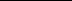 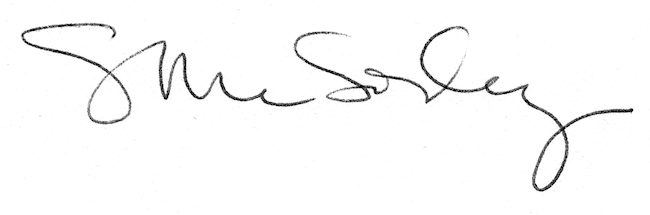 